PROGRAMA TOP ESPAÑA 2022Termo de Ciência e CompromissoEu,  estudante regularmente matriculado/a na Pontifícia Universidade Católica de São Paulo – PUC-SP no curso de , sob registro acadêmico (RA) nº      , me comprometo a cumprir as normas que regem o programa Top España 2022 para o qual fui pré-selecionado/a, a seguir elencadas:
Cláusula 1ª: O/A selecionado/a concorda em participar de todas as atividades acadêmicas e culturais que lhe forem propostas no âmbito do programa e tem conhecimento de que sua presença será regida por controle de presença e participação.Cláusula 2ª: Durante a participação no programa, o/a selecionado/a deverá permanecer regularmente matriculado na PUC-SP.Cláusula 3ª: O/A selecionado/a cede ao Banco Santander (Brasil) S/A, no momento da assinatura do termo de adesão, o direito de uso irrestrito de seu nome, imagem e som de voz, sem qualquer ônus para o Santander, para utilização em mídia impressa, digital e/ou eletrônica, por tempo indeterminado.Cláusula 4ª: O/A estudante compromete-se a cooperar com a divulgação e o aprimoramento dos programas internacionais da PUC-SP através da participação em eventuais atividades promovidas pela instituição estrangeira e também pela PUC-SP, bem como conceder depoimentos (texto, fotos, vídeos) sobre o programa. Cláusula 5ª: O/A estudante desde já autoriza que todo material escrito, audiovisual ou fotográfico enviado à ARII, relacionado ao programa, possa ser utilizado em divulgações, internas ou externas, para a promoção da Universidade e de seus programas internacionais.Cláusula 6ª: O/A selecionado/a está ciente de que a passagem de ida e volta (São Paulo-Madri-São Paulo) será definida e adquirida pelo Banco Santander, não sendo possível realizar quaisquer alterações de voo (por exemplo: data, trecho e/ou horário). O/A bolsista que não fizer uso do bilhete aéreo emitido pelo Santander estará automaticamente desligado/a do Programa.Cláusula 7ª: O/A estudante deverá respeitar todas as normas da instituição anfitriã, bem como as leis do país de acolhida, da cidade e de imediatas jurisdições.Cláusula 8ª: O/A selecionado deverá ter conta ativa no Banco Santander S.A., cujos dados deverão ser incluídos ao final deste termo, nos campos indicados.Cláusula 9ª: O/A selecionado/a, ao final do Programa, se compromete a retornar à PUC-SP para o prosseguimento e conclusão da graduação.Cláusula 10ª: O/A selecionado/a deverá nomear um procurador e indicá-lo no final deste documento, nos campos indicados.Cláusula 11ª: O/a estudante se compromete a responder, no prazo solicitado, todas as mensagens enviadas pela ARII que necessitem de manifestação do mesmo. Caso não se manifeste, a ARII entrará em contato com o respectivo procurador.Cláusula 12ª: O/a estudante fica ciente de que eventuais alterações no Programa podem ocorrer, excepcionalmente, em função da pandemia de COVID-19 no Brasil e na Espanha. Em razão disso, o/a selecionado/a fica também ciente de que a participação no programa poderá ser suspensa pela Reitoria da PUC-SP e/ou pelo Banco Santander (Brasil) S.A., com base em orientações das autoridades públicas.Por estar de pleno acordo com as condições aqui expressas, firmo o presente Termo de Ciência e Compromisso, para que produza seus efeitos jurídicos e legais. São Paulo,  de fevereiro de 2023	  	
          (assinatura do/a estudante)                                     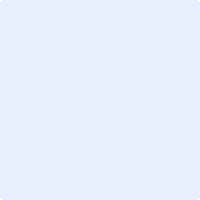 DADOS DA CONTA NO BANCO SANTANDER (BRASIL) S.ANome completo:      Agência:    Conta corrente:    CPF:  DADOS DO PROCURADORNome completo:      Telefone: ()      E-mail:  